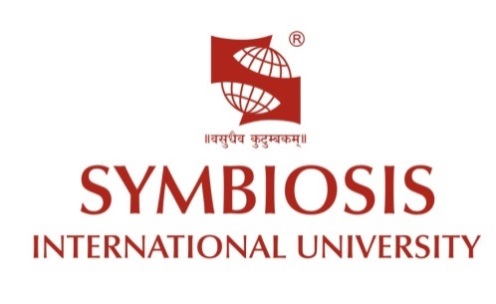 	(Established under section 3 of the UGC Act 1956, by notification No.F.9-12/2001-U3 Government of India)
Accredited by NAAC with ‘A’ Grade
Founder: Prof. Dr. S. B. Mujumdar, M.Sc.,Ph.D. (Awarded Padma Bhushan and Padma Shri by President of India)
___________________________________________________________________________Faculty of Humanities and Social SciencesSub Committee of Sociology - Specialization for Curriculum DevelopmentUnder GraduateCourse Title: Course Code: Introduction to Social WorkNumber of Credits: 4Level: 2Introduction:Social work is described as a helping profession that enables people to help themselves. Social work draws extensively upon the knowledge base from various streams in order to achieve the goal of helping people to help themselves. The course Introduction to Social Work aims to enable students to understand history and ideological background within which social work profession is situated. It also aims to touch upon the professional values and ethics that a person is expected to hold in social work, and expose students to different intervention skills required at different levels of intervention (individual, family and community).Learning Objective: Understand the origin of social work profession and is able to explain in own words the background (history and ideological background) within which social work as a profession developed. Describe the development of social work profession in India and the ideological point of view from which social work developed in India. To provide an overview of professional values, ethics, and skills in social work and equip the students to apply the same in their Community Outreach Project. Understand different types of social work interventions adopted in different situations. Explain the steps to be adopted by a social worker while carrying out an intervention with a client system, and understand the relevance of the same. Learning Outcome (s): To help the learner understand the history and ideological background of social work professionTo provide an overview of professional values, ethics, and skills in social work and equip the students to apply the same in their Community Outreach Project. To enable the learner to acquire basic intervention skills.Pre-learning / Pre-requisite: NACourse OutlinePedagogy: Lectures, Roles plays, Group discussions and Exposure visitBooks RecommendedDesai, M. 2000. Curriculum Development on History of Ideologies for Social Change and Social Work. Mumbai: Social Work Education and Practice Cell, TISSDiwakar, VD. (Ed.). 1991. Social Reform Movements in India: A Historical Perspective. Bombay: Popular PrakashanWoodrofe, K. 1962. From Charity to Social Work. London: Routledge and Kegan Paul..Encyclopaedia of Social Work in India. New Delhi: Ministry of Welfare.Jones, N., and Richard. 1994. Human Relations Skills. Mumbai: Better Yourself BookSuggested Assessment/ Evaluation Methods: Written Examinations & Viva/ Written examination & Presentation Benchmarked against similar courses in other national/ international universities /organizations  Signature of Dean:Date:S. No.TopicHours1.Evolution of Social Work as a Profession: The Global scenarioDefinition and basic idea of Social Work; Evolution of Social Work: social effects of industrialization of the late18th and 19th century; growth of cities/urban industrial centres; problems related to maintaining social order and cohesion; Growth of Social Welfare Agencies: Society for the Prevention of Pauperism, Charity Organization Society, settlement houses movement; Influence of Mary Richmond and Sigmund Freud on intervention methodology; Great Depression and growth of social work education institutions; Clinical practitioners vs. advocates of social policy and actionSocial Entrepreneurship: Move from NGO’s to For-Profit Social Organizations.102.Social Reformers and Historical background to social Work in IndiaBasic concepts:  Social reform and social workSocial Reform in Modern Period; Thoughts of Modern Indian Thinkers: Phule, Ambdekar, Gandhi, Tagore, and PeriyarThe growth of social work as a profession in India- Gender rights- Justice Verma committee report; Agrarian crisis; water crisis; Right to Information movement (Aruna Roy and MKSS); Tribal rights, environmental movements, and displacement due to development (Forest bill, Narmada Bachao Aandolan)123.Professional Values and EthicsValues & principles of Social Work; Attributes of social work profession;BATSW code of ethics for social workersGoals and functions/roles of professional social workers64.Units of InterventionDefinitions and characteristics Interventions with Individuals and familiesCommunity based interventions65.Basic Intervention skillsOrganisational SkillsBasic fund raising and resource mobilizing skills; Types and use of communication and program media as per age and development stages of groupsReport writing and recording skills from and organizational perspectiveMonitoring and evaluation of an intervention/ programmeIntervention skills Initial contact skills with client groups, observation etc. community mapping; Interview and recording skills from a practitioner perspectiveTypes and use of communication tools and different programme media for different types of interventions and different groups. 106Exposure Visits and Practical instruction16Total Hours60S. No.Name of the CourseName of University where it is offeredIntroduction to social work Mumbai universityWorking with communitiesJamia Millia UniversityFoundation of social work practiceJamia Millia UniversityName of MembersRenu VinodShayoni MehtaDesignationAssistant ProfessorVisiting facultyOrg. / Inst.Pune UniversityFree lanceSignatureName of ExpertsDesignationOrg. / Inst.Signature